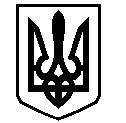 У К Р А Ї Н АВАСИЛІВСЬКА МІСЬКА РАДАЗАПОРІЗЬКОЇ ОБЛАСТІР О З П О Р Я Д Ж Е Н Н Яміського голови29 травня 2020                                                                                                                      № 64Про внесення змін в розпорядження міського голови від 06 вересня 2018 року № 133 «Про створення робочої групи з виявлення проблемних питань життєдіяльності міста Керуючись ст. 42 Закону України «Про місцеве самоврядування в Україні» та з метою контролю з розгляду проблемних питань життєдіяльності міста,ЗОБОВ’ЯЗУЮ:	1. Внести зміни до пункту 1 розпорядження міського голови від 06 вересня 2018 року № 133 «Про створення робочої групи з виявлення проблемних питань життєдіяльності міста», виклавши  його в новій редакції:  1. Створити робочу групу з  виявлення  проблемних питань життєдіяльності міста  (далі робоча група) у складі:- Нечет Олена Миколаївна – начальник відділу з питань земельних відносин та земельного кадастру виконавчого апарату міської ради;- Малішевський Роман Богданович – провідний  спеціаліст відділу комунального господарства та містобудування виконавчого апарату міської ради;- Сергійко Максим Вікторович – провідний спеціаліст відділу будівництва та інвестиційного розвитку виконавчого апарату міської ради; - Соколова Інна Миколаївна – провідний спеціаліст з  архівних справ відділу з гуманітарних питань виконавчого апарату міської ради;- Фісун Олександр Вікторович – провідний спеціаліст з благоустрою та охорони навколишнього середовища відділу комунального господарства та містобудування виконавчого апарату міської ради;- представник Василівського ВП ГУНП в Запорізькій області (за згодою)».Секретар ради                                                                                 Олександр МАНДИЧЕВ